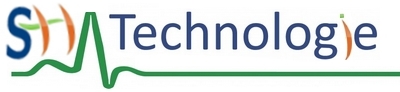 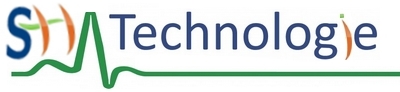 Utiliser une modélisation pour comprendre, formaliser, partager, construire, investiguer, prouver. » Outils de description d’un fonctionnement, d’une structure et d’un comportement.» Simuler numériquement la structure et/ ou le comportement d’un objet.» Interpréter le comportement de l’objet technique et le communiquer en argumentant.» Notions d’écarts entre les attentes axées par le cahier des charges et les résultats de la simulation.Compétences